Муниципальное образовательное учреждение гимназия № 8 им. Л. М. МарасиновойОбщеобразовательная программа физкультурно – спортивной направленности по футболу. срок реализации 1 год, возраст обучающихся 12-14 летСоставитель: учитель физической культуры Комарова Ольга Сергеевнаг. Рыбинск2013год.Пояснительная запискаДанная программа является программой дополнительного образования, предназначенной для внеурочной формы дополнительных занятий по физическому воспитанию общеобразовательного учреждения. Принята в общеобразовательном учреждении, где используется программа В. И. Ляха, А. А. Зданевича. Программа физического воспитания учащихся образовательной школы по футболу направлена на содействие улучшению здоровья учащихся и на этой основе обеспечения нормального физического развития растущего организма и разностороннюю физическую подготовленность. Приобретение учащимися необходимых знаний, умений, навыков для самостоятельного использования физических упражнений, закаливающих средств и гигиенических требований с целью поддержания высокой работоспособности во всех периодах жизни, а также воспитания навыков для самостоятельных занятий и умения вести здоровый образ жизни. Развивать физические качества, необходимые для овладения игрой мини-футбол, придерживаться принципов гармоничности, прикладности, оздоровительной направленности учебного процесса. Данная программа направлена на привитие учащимися умения правильно выполнять основные технические приемы и тактические действия, обеспечение разносторонней физической подготовки. Программа призвана подготовить детей к сдаче учебных нормативов по физической и технической подготовке в соответствии с их возрастом, сообщить элементарные теоретические сведения.АктуальностьВ наше время в жизни современного школьника существует проблема гиподинамии. Такая ситуация, о которой уже не один день бьют тревогу педагоги, врачи и ученые, опасна, прежде всего, создающимся дефицитом двигательной активности. Естественно, что в условиях повышенной учебной нагрузки и дефицита двигательной активности учащихся важнейшую роль играет эффективная организация физкультурно-оздоровительной работы в школе, в том числе во внеурочное время. Вот почему наиболее эффективных средств физкультурно-оздоровительной работы со школьниками во внеурочное время футбол занимает видное место. Развивает двигательную активность, улучшает сердечно-сосудистую и дыхательную систему, укрепление иммунной системы организма.Цели и задачиЦель программы – углубленное изучение спортивной игры футбол.Основными задачами программы являются:укрепления здоровья;содействие правильному физическому развитию;приобретение необходимых теоретических знаний;овладение основными приёмами техники и тактики игры;воспитание воли, смелости, настойчивости, дисциплинированности, коллективизма, чувства дружбы;привитие ученикам организаторских навыков;повышение специальной, физической, тактической подготовки школьников по футболу;подготовка учащихся к соревнованиям по футболу.Сроки реализации программы – один год.Форма обучения - групповая.Режим занятий – 2 часа в неделю.Методы обучения – групповой, соревновательный.Ожидаемые результаты:1. Занятия будут иметь оздоровительный эффект, так как они проводятся на свежем воздухе.2. Дети овладеют техническими приемами и тактическими взаимодействиями, научатся играть в футбол.Учащиеся должны знать и иметь представление:1) об особенностях зарождения, истории футбола;2) о физических качествах и правилах их тестирования;3) основы личной гигиены, причины травматизма при занятиях футболом и правила его предупреждения;4) основы судейства игры футбол.Учащиеся должны уметь:1) выполнять по физической подготовке в соответствии с возрастом;2) владеть тактико-техническими приемами футбола;3) уметь организовать самостоятельные занятия футболом, а также, с группой товарищей;4) организовывать и проводить соревнования по футболу в классе, во дворе, в оздоровительном лагере и другое.Формы подведения итогов реализации дополнительной образовательной программы:1) школьные соревнования в 5-7-х классах;2)  участие в муниципальных соревнованиях.Содержание программы, 68 часов:1. Тестирование. 6 часов2. Общая и специальная физическая подготовка.14 часовОсобенности использования средств общей и специальной физической подготовки в различных возрастных группах (объем, интенсивности и т.д.). В зависимости от периода подготовки (подготовительного, соревновательного, переходного). Особенности применения средств скоростно-силовой подготовки.3. Техника и тактика игры. 37 часов- техника передвижений, остановок, поворотов и стоек, ведение мяча, ударов по воротам, защиты, перемещений.- тактика игры, тактика особого нападения, позиционные нападения без изменения позиций игроков.4. Контрольные игры.  6 часовАнализ проведенной игры. Положение команды в календаре. Состав команды и установка на игру всей команде, а также отдельным игрокам в предстоящих встречах.5. Подвижные игры на развитие ловкости и координации. 5 часовТематическое планированиеПримечание:*ПТБ - правило техники безопасности**ОРУ - общеразвивающие упражненияНормативные требованиядля учащихся учебно-тренировочных группПримечание: Знак «+» означает, что норматив выполнен при улучшении показателей.Методическое обеспечение дополнительной образовательной программы включает в себя описание:Содержание и методика проведения контрольных испытанийБег . Бег выполняется с высокого старта. Секундомер запускается по первому движению испытуемого.Челночный бег  (5x6 м). На расстоянии  друг от друга обозначаются линия старта и контрольная линия. По сигналу испытуемый начинает бег, преодолевая обозначенную дистанцию 5 раз. При изменении направления движения обе ноги испытуемого должны пересекать каждый раз одну из упомянутых линий.Челночный бег  (3x10 м). Упражнение с такими же требованиями, как и предыдущее.Челночный бег  (рис. 1). Линией старта служит линия ворот. От ее середины испытуемый по сигналу выполняет рывок до 6-метровой отметки, касаясь ее ногой. Повернувшись на 180°, он возвращается назад. Далее он совершает рывок до 10-метровой отметки. Повернувшись кругом, испытуемый устремляется к линии старта. Далее он бежит до средней линии поля () и возвращается к линии ворот. Затем он вновь совершает рывок к 10-метровой отметке, возвращается к месту старта. Завершаетсяупражнение рывком до 6-метровой отметки и возвратом к линии ворот. Достигнув той или иной отметки, испытуемй должен перед поворотом коснуться ее ногой. Прыжок в длину с места. Испытуемый принимает исходное положение на контрольной линии (ноги на ширине плеч). Не переступая ее, он делает несколько махов руками и, с силой оттолкнувшись, махом рук снизу вверх производит прыжок. Из трех попыток засчитывается лучший результат.Отжимание в упоре лежа. Измерение проводится по общепринятой методике.Бег . Проводится на стадионе. Результат испытуемого фиксируется по общепринятым правилам.Тест Купера. Проводится бег на стадионе в течение 12 мин.Фиксируется дистанция, которую испытуемый сможет преодолеть за это время.Специальная подготовленностьЖонглирование мячом ногами. Упражнение выполняется поочередно правой и левой ногой. Удары, выполненные одной ногой дважды, засчитываются за один удар. Из трех попыток учитывается лучший результат.Жонглирование мячом (комплексное). Испытуемый выполняет удары правой и левой ногой (различными частями подъема и сторонами стопы), бедром и головой. Удары выполняются в любой последовательности без повторения одного удара более двух раз подряд. Учитываются только удары, выполненные разными способами, в том числе не менее раза головой, правым и левым бедром.Бег  с ведением мяча. Испытуемый с мячом занимает позицию за линией старта. По сигналу игрок ведет мяч к линии финиша, выполняя на данной дистанции не менее трех касаний мяча ногами. Ведение осуществляется любым способом. Упражнение считается законченным, когда испытуемый пересечет линию финиша. Учитывается время выполнения упражнения. Даются две попытки. Засчитывается лучший результат.Бег 5x30 м с ведением мяча. Упражнение выполняется так же, как и предыдущее. Финишировав, испытуемый каждый раз возвращается на старт. На это ему дается 25 с. Все старты выполняются с места. Сумма результатов пяти попыток определяет окончательный результат испытуемого.Ведение мяча по «восьмерке» (рис. 2). На поле стойками обозначается квадрат со сторонами . Одна стойка устанавливается в середине квадрата. По сигналу испытуемый ведет мяч от стойки А к стойке Ц, обходит ее и движется к стойке Б. Обведя ее, он направляется к стойке В, огибает ее с внешней стороны и вновь ведет мяч к стойке Ц. Обводя эту стойку уже с другой стороны, он движется к стойке Г. Обогнув ее, испытуемый финиширует у стойки А. Ведение мяча осуществляется только внутренней и внешней частью подъема. Учитывается время выполнения задания. Из двух попыток засчитывается лучшая.           Рис. 2. Ведение мяча по «восьмерке»                                        Г                                                              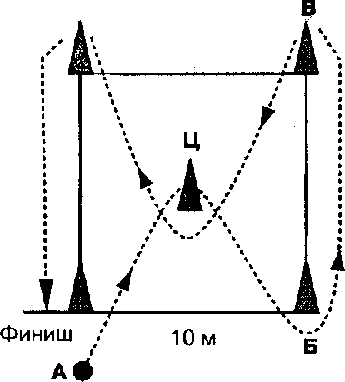 Ведение мяча по границе штрафной площади (рис. 3). Испытуемый с мячом встает перед пересечением штрафной и вратарской линий. По сигналу он начинает ведение мяча подошвой правой ноги по границе штрафной площади до пересечения ее с линией ворот. Как только мяч пересечет эту точку, испытуемый разворачивается и начинает ведение мяча подошвой левой ноги в обратном направлении по границе штрафной площади. Как только он пересекает с мячом линию ворот, фиксируется время прохождения дистанции.                                    Рис. 3. Ведение по границе штрафной площади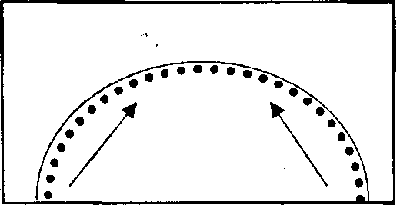 Бросок мяча в цель (рис. 5). Испытуемый выполняет два упражнения. Первое упражнение: бросок одной рукой снизу («выкатывание»). Испытуемые 12 и 13 лет таким образом посылают мяч низом в ворота Д шириной , сооруженные из стоек в середине игрового поля. Для испытуемых 14 и 15 лет такие ворота (Е) устанавливаются дальше, на линии 10-метровой отметки противоположной половины поля. Бросок выполняется из пределов штрафной площади с двух, трех шагов разбега, не пересекая ее границы. Испытуемый выполняет 6 бросков. Учитывается сумма точных попаданий.Второе упражнение: бросок одной рукой из-за плеча (или сбоку). Испытуемые 12 и 13 лет таким образом посылают мяч верхом в круги А и Б диаметром . Испытуемые 14 и 15 лет посылают мяч в круги В и Г. Каждый испытуемый выполняет 4 броска в один круг и 4 броска - в другой. Во всех случаях при броске мяч должен пролететь выше стойки (), которая устанавливается посередине дистанции, т.е. между целью и 6-метровой отметкой. Учитывается общая сумма точных попаданий.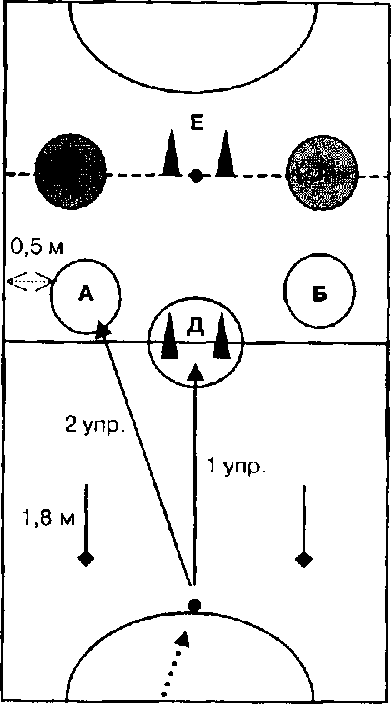 Рис. 5. Бросок мяча в цельУдар по мячу в цель. Применяется такая разметка, как и в предыдущем упражнении (см. рис. 5). Испытуемые 12 и 13 лет, сделав 2-3 шага разбега, выполняют по 3 удара в каждую из трех целей: в ворота Д и круги А и Б. А испытуемые 14 и 15 лет - в ворота Е и круги В и Г. Удар производится по неподвижному мячу Удар производится по неподвижному мячу, установленному на 6-метровую отметку. Удары в ворота Д выполняются низом, а в круги А и Б - верхом. Причем при ударах верхом мяч должен пролететь выше стойки (), которая устанавливается посередине дистанции, т.е. между целью и 6-метровой отметкой. Учитывается общая сумма точных попаданий.8м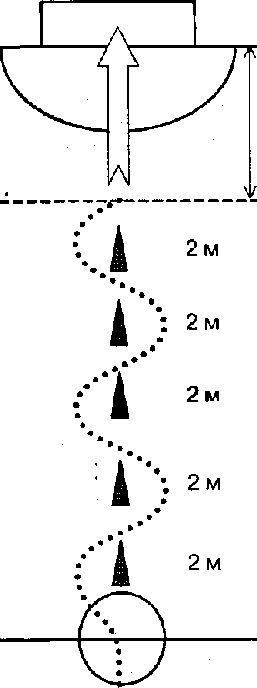 Ведение, обводка стоек и удар в ворота. Упражнение проводится на игровом поле. Испытуемый с мячом занимает позицию на линии 10-метровой отметки на противоположной стороне поля. По сигналу он ведет мяч вперед, обводит 5 стоек, установленных на другой половине поля через каждые , и с расстояния  наносит удар в ворота (рис. 6). Время фиксируется с момента старта до пересечения мячом линии ворот. Если мяч не забит в ворота, попытка не засчитывается. Испытуемый выполняет 3 попытки. Учитывается лучший результат.Рис. 6. Ведение, обводка стоек и удар в воротаВбрасывание мяча на дальность. Испытуемый осуществляет вбрасывание одной рукой из-за плеча (или сбоку) по коридору шириной . Сделав в штрафной площади разбег в 3-4 шага, он направляет мяч верхом так, чтобы он приземлился в пределах коридора. Переступать границу штрафной площади запрещается. Испытуемый выполняет 3 попытки. Учитывается лучший результат.Самоконтроль в подготовкеСамоконтроль играет в подготовке юных футболистов  важную роль. Для самоконтроля предлогается несколько простых и доступных для занимающихся самонаблюдений за своим физическим развитием и состоянием здоровья. Их цель - сохранение спортивной работоспособности и совершенствование подготовленности юных футболистов. Комплекс достаточно простых методов самонаблюдения дает возможность получить субъективные и объективные данные. Рекомендуется ежедневно учитывать самочувствие, желание выполнять тренировочные и соревновательные нагрузки, длительность ощущения усталости после них, характер сна, аппетит, сердцебиение, различного характера боли. Непременным условием самоконтроля является обязательность и постоянство самонаблюдений, их систематичность, а также анализ показателей, проводимый совместно с тренером и врачом.Список литературы1. Акимов А.М. Игра футбольного вратаря. – М.: ФиС, 1978.2. Андреев С.Н. Мини-футбол. – М.: ФиС, 1978.3. Буйлин Ю.Ф., Курамшин Ю.Ф. Теоретическая подготовка юных спортсменов. – М.: ФиС, 1985.4. Бриль М.С. Отбор в спортивных играх. – М.: ФиС, 1980.5. Гагаева Г.М. Психология футбола. – М.: ФиС, 1979.6. Гриндлер К. и др. Техническая и тактическая подготовка футболистов. – М.: ФиС, 1976.7. Гриндлер К. и др. Физическая подготовка футболистов. – М.: ФиС, 1976.8. Правила игры в футбол. М.: ФиС (последний выпуск).9. Рогальский Н., Дегель Э. Футбол для юношей. – М.: ФиС, 1981.10. Чанади А. Футбол. Техника. – М.: ФиС, 1978.11. Чанади А. Футбол. Стратегия. – М.: ФиС, 1881.12. Филин В.П. Воспитание физических качеств у юных спортсменов. – М., 1974.13. Голомазов С. В., Чирва П. Г. «Теория и практика футбол» 2008 г.14. Антипов А., Губов В. «Диагностика и тренировка двигательных способностей» 2008 г.15. Голомазов С. В., Чирва П. Г. «Методика тренировки техники игры головой» 2006 г.№Содержание материала	Количество часов1ПТБ*. Бег. ОРУ** совершенствование техники передвижений, остановок, поворотов и стоек	22Тестирование. ОРУ техника нападений. Игра.	23ПТБ Бег. ОРУ специальные упражнения, техника нападений24ПТБ. ОРУ техника нападений, игра	25ПТБ. Бег. ОРУ специальные упражнения, техника нападений, игра	26ПТБ. Бег. ОРУ специальные упражнения, техника защиты, игра.27ПТБ. Бег. ОРУ специальные упражнения, передача мяча, техника защиты, игра.	28ПТБ. Бег. ОРУ техника защиты, игра.	29ПТБ. Бег. ОРУ специальные упражнения, техника передвижений, остановок, поворотов, игра на внимание.	210ПТБ. Бег. ОРУ специальные упражнения, техника передвижений, техника передвижений, поворотов, остановок, игра.	211ПТБ. Бег. ОРУ специальные упражнения, эстафеты, игра.212ПТБ. Бег. ОРУ специальные упражнения, техника ведения мяча, игра.213ПТБ. Бег. ОРУ техника ударов по мячу. Игра214ПТБ. Бег. ОРУ удары по мячу в ворота, игра.215ПТБ. Бег. ОРУ специальные упражнения, техника защитных действий (действия против игрока без мяча с мячом выбивание, отбор, перехват), игра.	216ПТБ. Бег. ОРУ специальные упражнения, техника защитных действий (действия против игрока без мяча с мячом выбивание, отбор, перехват), игра.	217ПТБ. Бег. ОРУ специальные упражнения, техника ударов по мячу и остановок мяча, игра.	218ПТБ. Бег. ОРУ специальные упражнения, техника ведения мяча, (варианты ведения мяча без сопротивления и с сопротивлением защитника), игра. 	219ПТБ. Бег. ОРУ специальные упражнения, тактические действия: (индивидуальные, групповые и командные тактические действия в нападение и защиты), игра.	220ПТБ. ОРУ контрольная игра.221ПТБ. Бег. ОРУ специальные упражнения, тактические действия; индивидуальные в защите. Командные действия в нападении.	222ПТБ. ОРУ контрольная игра.	223ПТБ. Бег. ОРУ специальные упражнения, развитие координационных способностей. Игра.224ПТБ. Бег. ОРУ специальные упражнения, комплексное развитие психомоторных способностей, игра.	225ПТБ. Бег. ОРУ специальные упражнения, комплексное развитие психомоторных способностей, игра.	226ПТБ. Бег. ОРУ специальные упражнения, овладение игрой и комплексное развитие психомоторных способностей, игры.	227ПТБ. на занятиях, контрольная игра.	228ПТБ. Бег. ОРУ закрепление техники перемещений, владение мячом и развитие координационных способностей.229ПТБ. Бег. ОРУ освоение тактики игры, игра « снайперы»	230ПТБ. Бег. ОРУ контрольная игра.	231ПТБ. Бег. ОРУ специальные упражнения, освоение тактики игры, игра на внимание.	232ПТБ. Бег. ОРУ игра по упрощенным правилам.	233ПТБ. Бег. ОРУ игра по правилам.	234ПТБ. Бег. ОРУ игра по правилам.	2Итого68Контрольное упражнениеВозрастОценкаОценкаОценкаОценкаОценкаОценкаКонтрольное упражнениеВозраст«3»«3»«4»«4»«5»«5»Контрольное упражнениеВозрастмдмдмдОбщая подготовленностьОбщая подготовленностьОбщая подготовленностьОбщая подготовленностьОбщая подготовленностьОбщая подготовленностьОбщая подготовленностьОбщая подготовленностьБег ., с.125.86.35.46.05.05.5Бег ., с.135.76.25.45.94.95.4Бег ., с.145.66.15.25.84.75.3Бег ., с.155.56.05.05.74.65.2Бег ., с.165.45.94.95.64.55.1Бег ., с.175.05.74.65.44.45.0Челночный бег . (3 х10 м)1210.210.69.810.29.39.6Челночный бег . (3 х10 м)1310.010.49.610.09.19.4Челночный бег . (3 х10 м)149.810.29.49.88.99.2Челночный бег . (3 х10 м)159.49.89.09.68.58.9Челночный бег . (3 х10 м)169.09.48.69.58.18.8Челночный бег . (3 х10 м)178.79.18.39.37.88.7Тест Купера, м.12------Тест Купера, м.13180015001900160020001700Тест Купера, м.14230018002400190025002000Тест Купера, м.15235019002450200025502100Тест Купера, м.16245020002550210026502200Тест Купера, м.17260021502700225028002350Прыжок в длину с места, см.12175170185175190180Прыжок в длину с места, см.13185175195180200185Прыжок в длину с места, см.14200180210185215190Прыжок в длину с места, см.15210185220190225195Прыжок в длину с места, см.16215195225200230205Прыжок в длину с места, см.17220200230205235210Бег , с 1254.056.052.054.050.052.0Бег , с 1352.054.050.052.548.050.2Бег , с 1449.052.047.050.045.048.3Бег , с 1547.050.045.048.043.546.8Бег , с 1646.049.044.047.042.045.1Бег , с 1745.048.043.046.041.044.0Специальная подготовленностьСпециальная подготовленностьСпециальная подготовленностьСпециальная подготовленностьСпециальная подготовленностьСпециальная подготовленностьСпециальная подготовленностьСпециальная подготовленностьУдары по мячу в цель, кол-во попаданий.12213243Удары по мячу в цель, кол-во попаданий.13324354Удары по мячу в цель, кол-во попаданий.14435465Удары по мячу в цель, кол-во попаданий.15546576Удары по мячу в цель, кол-во попаданий.16657687Удары по мячу в цель, кол-во попаданий.17768798Контрольное упражнениеВозрастОценкаОценкаОценкаОценкаОценкаОценкаКонтрольное упражнениеВозраст«3»«3»«4»«4»«5»«5»Контрольное упражнениеВозрастмдмдмдБег ., с ведением мяча, с.125.96.25.76.05.55.8Бег ., с ведением мяча, с.135.86.15.65.95.45.7Бег ., с ведением мяча, с.145.76.05.55.85.35.6Бег ., с ведением мяча, с.155.65.95.45.75.25.5Бег ., с ведением мяча, с.165.55.85.35.65.15.4Бег ., с ведением мяча, с.175.45.75.25.55.05.3Бег 5х30 м., с ведением мяча, с.12------Бег 5х30 м., с ведением мяча, с.1334.037.032.035.030.033.0Бег 5х30 м., с ведением мяча, с.1432.036.030.034.028.032.0Бег 5х30 м., с ведением мяча, с.1531.034.029.032.027.030.0Бег 5х30 м., с ведением мяча, с.1630.033.028.031.026.529.0Бег 5х30 м., с ведением мяча, с.1729.032.027.030.026.028.0Жонглирование мяча (комплексное)              Кол-во ударов 12106117128Жонглирование мяча (комплексное)              Кол-во ударов 131571681810Жонглирование мяча (комплексное)              Кол-во ударов 14201122132515Жонглирование мяча (комплексное)              Кол-во ударов 15241627183020Жонглирование мяча (комплексное)              Кол-во ударов 16281931223525Жонглирование мяча (комплексное)              Кол-во ударов 17322235254030Удары по мячу в цель, кол-во, кол-во попаданий122132Удары по мячу в цель, кол-во, кол-во попаданий13213243Удары по мячу в цель, кол-во, кол-во попаданий14324354Удары по мячу в цель, кол-во, кол-во попаданий15435465Удары по мячу в цель, кол-во, кол-во попаданий16546576Удары по мячу в цель, кол-во, кол-во попаданий17657687Ведение, обводка стоек и удар в ворота, с. 12++Ведение, обводка стоек и удар в ворота, с. 13++Ведение, обводка стоек и удар в ворота, с. 14++Ведение, обводка стоек и удар в ворота, с. 15++Ведение, обводка стоек и удар в ворота, с. 16++Ведение, обводка стоек и удар в ворота, с. 17++